msev` weÁwß									25 RyjvB 2022weì/07/2023/257eivei: evZ©v m¤úv`K/ cÖavb cÖwZ‡e`K/ GmvBb‡g›U GwWUi/ weR‡bm GwWUievsjv‡`‡k bZzb Kg©ms¯’vb m„wó‡Z BÛvw÷ªqvj †iveU A¨v‡m¤^wjs‡qi Dci †Rvi †`qvi AvnŸvbevsjv‡`k nvB-†UK cvK© A_wiwUi e¨e¯’vcbv cwiPvjK †gvnv¤§` †iRvDj Kwi‡gi mfvcwZ‡Z¡ †dviAvBAvi A¨vÛ AvBwmwU IqvwK©s KwgwUi PZz_© mfv 24 RyjvB 2023 Zvwi‡L nvB-†UK cvK© A_wiwU Kvh©vj‡q AbywôZ n‡q‡Q| mfvq bZzb Kg©ms¯’vb m„wó‡Z BÛvw÷ªqvj †iveU A¨v‡m¤^wjs‡qi m¤¢vebv wb‡q Av‡jvPbv Kiv n‡q‡Q|BÛvw÷ªqvj †iveU A¨v‡m¤^wjs‡qi g‡Zv ¸iæZ¡c~Y© welq‡K Av‡jvPbvi welqe¯‘ Kivq weR‡bm Bwbwk‡qwUf wjwWs †W‡fjc‡g›U‡K ab¨ev` Rvwb‡q evsjv‡`k nvB-†UK cvK© A_wiwUi e¨e¯’vcbv cwiPvjK †gvnv¤§` †iRvDj Kwig e‡jb, †`‡k BÛvw÷ªqvj †iveU A¨v‡m¤^wjs‡q m¤¢vebv ˆZwi n‡q‡Q| Avgv‡`i‡K Ggb GKwU e¨e¯’v ˆZwi Ki‡Z n‡e hv‡Z K‡i BÛvw÷ªqvj †iveU A¨v‡m¤^wjs‡qi gva¨‡g bZzb Kg©ms¯’vb m„wó Ki‡Z cvwi| Avgv‡`i wkÿvcÖwZôvb¸‡jv‡K wiw¯‹wjs I Avcw¯‹wjs‡qi †ÿ‡Î ¸iæZ¡c~Y© f‚wgKv ivL‡Z n‡e| wkí gš¿Yvjq‡K eZ©gvb Pvwn`v Abyhvqx cÖ‡qvRbxq cÖhyw³ bxwZ wb‡q GwM‡q Avm‡Z n‡e| wZwb Av‡iv e‡jb, BÛvw÷ªqvj †iveU A¨v‡m¤^wjs‡qi m¤¢vebv Kv‡R jvMv‡Z nvB-†UK cvK© A_wiwU wKQz cÖKí MÖn‡Yi D‡`¨vM wb‡Z cv‡i|Z…Zxq ˆeV‡K Dc¯’vwcZ dvBfwR †bPUIqv‡K©i ¸iæ‡Z¡i wel‡q D‡jøL K‡i wZwb e‡jb, dvBfwR Kvfv‡i‡Ri Av‡M Avgv‡`i cÖ_‡g †dviwR †bUIqvK© wbwðZ Ki‡Z n‡e| wZwb Rvbvb, Avgiv †h cwieZ©‡bi ga¨ w`‡q hvw”Q Zvi Rb¨ wWwRUvj AšÍfz©w³ me‡P‡q Riæwi, Ges Avgv‡`i cÖ‡qvRb wbf©i‡hvM¨ I mvkÖqx Kv‡bw±wfwU, hv wfkb 2041 ev¯Íevq‡b Riæwi| Avgv‡`i wbwðZ Ki‡Z n‡e †h nvB-†UK I AvaywbK cÖhyw³ MÖn‡Y Avgv‡`i mÿgZv i‡q‡Q|we‡ìi cÖavb wbe©vnx Kg©KZ©v †di‡`Šm Aviv †eMg Ôc‡Ubwkqvj Ad A¨v‡m¤^wjs Ad BÛvw÷ªqvj †iveUm di wWd‡i›U BÛvw÷ªqvj †m±im Ad evsjv‡`kÕ kxl©K GKwU Dc¯’vcbv cÖ`vb K‡ib| G‡Z wZwb †iveU A¨v‡m¤^wjs‡qi mvgvwRK I A_©‰bwZK cÖfv‡ei Dci ¸iæZ¡v‡ivc K‡ib| GQvov Ab¨vb¨ †`‡ki D`vniY Zz‡j a‡i wZwb Re wWm‡cøBm‡g›U, `ÿZv Dbœqb I ˆbwZK we‡ePbvi wel‡q Zz‡j a‡ib|bxwZ wba©viK‡`i Rb¨ mycvwik I cÖ‡qvRbxq †KŠk‡ji wel‡q D‡jøL Ki‡Z wM‡q wZwb evsjv‡`‡ki wewfbœ wkíLv‡Z †iveU e¨env‡ii myweav I P¨v‡jÄ¸‡jv Zz‡j a‡ib|  wZwb Rvbvb, Pxb I Zzi‡¯‹i BÛvw÷ªqvj BDwbU¸‡jv‡Z B‡Zvg‡a¨ †ive‡Ui e¨envi ïiæ n‡q †M‡Q| Gme †`‡k ïiæi w`‡K Kg©ms¯’vb Kg‡jI ax‡i ax‡i Zv cybiƒ×vi n‡q‡Q| evsjv‡`‡ki D‡`¨v³vivI †ive‡Ui w`‡K SzuK‡Q|†di‡`Šm Aviv †eMg Rvbvb, †Møvevj f¨vjy †PB‡bi DÌvb I Drcv`b cÖwµqvi we‡K›`ªxKi‡Yi d‡j AvšÍ:-BÛvw÷ª evwYR¨ I AvÂwjK A_©‰bwZK mgš^‡qi †ÿ‡Î my‡hvM m„wó n‡q‡Q| evsjv‡`‡ki D‡`¨v³viv ÔA¨v‡m¤^wjsÕ nve nIqvi gva¨‡g †Møvevj f¨vjy †PBb‡K Kv‡R jvMv‡Z cv‡i| wZwb Zuvi e³‡e¨ wkí bxwZ 2022 ev¯Íevq‡bi Dci †Rviv‡ivc K‡ib, †hLv‡b †iveU A¨v‡m¤^wjs‡qi Dci ¸iæZ¡ †`qv n‡q‡Q| evsjv‡`‡ki BÛvw÷ª¸‡jvi Rb¨ wK ai‡bi †ive‡Ui cÖ‡qvRb Zvi Rb¨ wZwb GKwU Rwic Pvjbvi mycvwik K‡ib| GQvov wZwb †ivewUKm ÷ªv‡UwR nvjbvMv`, GWz‡Kkb I w¯‹j †W‡fjc‡g›U Kg©m~wP, SzuwKc~Y© Kv‡R †ive‡Ui e¨envi, Ges BÛvw÷ª-A¨vKv‡Wwgqv †Kvjv‡ev‡ik‡bi Dci †ekwKQz mycvwik Zz‡j a‡ib|Av‡gwiKvi Kv‡bw±KvU wek¦we`¨vj‡qi Zwor I Kw¤úDUvi cÖ‡KŠkj wefv‡Mi Aa¨vcK W. †g‡nw` Av‡bvqvi e‡jb, ¯§vU© I DbœZ cÖhyw³i e¨envi wbwðZ Ki‡Z cÂg cÖR‡b¥i (5wR) B›Uvi‡bU †mevi cÖmvi NUv‡Z n‡e| evsjv‡`k †m›Uvi di †dv_© BÛvw÷«qvj †ifywjDkb-Gi mnmfvcwZ ‰mq` ZvgwR`yi ingvb cÖhyw³ msµvšÍ b‡jR †kqvwis Gi †¶‡Î †KŠkjMZ mgwš^Z Kvh©µg MÖn‡Yi cÖwZ ¸iæZ¡v‡ivc K‡ib| wKQy wbw`©ó Lv‡Zi Rb¨ we‡klvwqZ STEM wk¶v e¨e¯’v cÖYq‡bi mycvwik K‡ib| G‡¶‡Î ey‡qU AMÖYx f‚wgKv ivL‡Z cv‡i| XvKv wek¦we`¨vj‡qi †ivewU· wefv‡Mi mn‡hvMx Aa¨vcK W. kvgxg Avn‡g` †`Iqvb e‡jb, †ivewU· Lv‡Zi ˆewk¦K Pvwn`v we‡ePbvq evsjv‡`k †ivewU· A¨v‡m¤^wjs Lv‡Z g‡bvwb‡ek Ki‡Z cv‡i| G‡¶‡Î `¶ gvbem¤ú` ‰Zwi‡Z we`¨gvb cÖwk¶Y cÖwZôv‡bi mv‡_ mgš^q mvab, wek¦we`¨vjq I Ab¨vb¨ wk¶v cÖwZôv‡bi `¶Zv e„w× Ges nvB-GÛ †cÖvMÖvwgs cÖhyw³i weKv‡k c`‡¶c MÖnY Ki‡Z n‡e| weWvi cwiPvjK †Mvjvg †gvnv¤§` fyuBqv e‡jb, †ivewU· Lv‡Zi m¤¢ve¨ wewb‡qvM ¸iæZ¡ we‡ePbvq mgqve× Kg©‡KŠkj cÖYqb I ev¯Íevq‡b wewfbœ cÖKí MÖnY Kiv †h‡Z cv‡i|  GUzAvB cÖwZwbwa bvCg Avkivd Rvbvb, PZy_© wkí wecø‡ei Dbœq‡b B‡Zvg‡a¨ QqwU mywbw`©ó Kg©‡KŠkj cÖ¯‘Z Kiv n‡q‡Q hv cieZ©x‡Z we¯ÍvwiZ †ivWg¨vc cÖYq‡b mnvqK n‡e|  †ewm‡mi wimvP© †d‡jv Gbvgyj nvwdR jwZwd e‡jb ˆZwi †cvkvK I †U·UvBj Lv‡Z †ivewU‡·i e¨envi I Pvwn`v cÖwZwbqZ e„w× cv‡”Q| evsjv‡`‡ki wkí †ivewU‡·i Pvwn`v wbiƒcYc~e©K †`‡k D³ Lv‡Zi A¨v‡m¤^wjs m¤¢ve¨Zv hvPvB‡q M‡elYv cwiPvjbv cÖ‡qvRb| †ivewU· wkí Lv‡Zi weKv‡k 2024 mvj ch©šÍ Ki‡cv‡iU Ki Ae¨vnwZ cÖ`vb Kiv †h‡Z cv‡i e‡j wZwb mycvwik K‡ib| Z_¨ cÖhyw³ wefv‡Mi wm‡÷g g¨v‡bRvi gvmyg wejøvn e‡jb, wk¶v Lv‡Z †ivewU· msµvšÍ M‡elYv Kvh©µg cÖmv‡i K‡c©v‡iU †mvk¨vj †imcbwmwewjwUi AvIZvq M‡elYv/ †gave„wËi cÖPjb Kiv †h‡Z cv‡i| mfvq evsjv‡`k nvB-†UK cvK© KZ©…c¶, AvBwmwU wWwfkb, †ewmm, GgwmwmAvB, XvKv wek¦we`¨vjq, ey‡qU, weì mn wewfbœ M‡elYv cÖwZôv‡bi cÖwZwbwa Dcw¯’Z wQ‡jb|webxZ,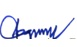 †di‡`Šm Aviv †eMg∣ wmBI∣ weì∣ †gvevBj: 01714102994 ∣ B‡gBj: ceo@buildbd.org∣ www.buildbd.org